GuamGuamGuamGuamApril 2029April 2029April 2029April 2029MondayTuesdayWednesdayThursdayFridaySaturdaySunday1Easter Sunday2345678910111213141516171819202122Tax Day23242526272829Administrative Professionals Day30NOTES: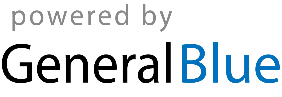 